Dear Parents,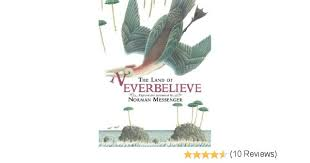  It is suddenly the final weeks of the school year and how the time has flown by. I am sure you are all well aware that this half term we are diving into a whole school topic, to the land of Neverbelieve. Where as a school we shall pack our suitcases and journey to a mythical and imaginative country. I wonder what we shall find?This is clearly going to be a fantastic fun topic, with lots of opportunities to write imaginatively along with creating some beautiful pieces of art and DT work.Literacy: We will be looking at investigating the country of Neverland and developing our non-fiction writing skills. Followed by creating some descriptive writing around the animals, homes and fascinating habitats that await us in Neverbeleive. During our time away in Neverbeleive we will be keeping a journal each day to document our daily adventures. As Bookmountain is a place we will discover it only seems right to make sure this half term is filled with many good reads as well as writing a few of our own.Maths: We start the term recapping number sentences and missing number problems before going back to looking at all four operations, being able to quickly use them interchangeably and reading the questions carefully to discover which operation to use. We will then go back to money and shape before finally doing some mathematical investigations which we will also link to statistics and creating graphs. Science: We will continue to look at habitats and life processes, which will link nicely with the many habitats and creatures we will find in Neverbeleive. Art/ DT: As a school we are hoping to create our very own hamlet. For this if you have any small boxes, (especially small milk/ juice cartons (500ml-1l) they may be very handy.  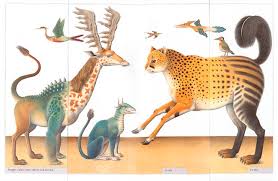 PE: With the weather (hopefully) staying drier and warmer, we should be able to spend more time outside on the field introducing the class to rounders on a Monday along with athletics and relay games on Tuesday afternoon. Please can you make sure PE kit is in school on a Monday for the whole week so that we can make god use of any sunny weather this term. As you can see it will be a fun, jam packed half term and hopefully a warm dry one. Best wishes Miss Weston.   